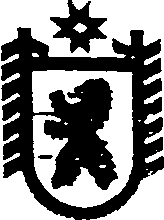 Республика КарелияАДМИНИСТРАЦИЯ СЕГЕЖСКОГО МУНИЦИПАЛЬНОГО РАЙОНАПОСТАНОВЛЕНИЕот  27  декабря  2016 года   №  1129 СегежаО порядке размещения  информации о  рассчитываемой среднемесячной заработной плате руководителей, их заместителей и главных бухгалтеров муниципальных учреждений  Сегежского муниципального района в информационно-телекоммуникационной сети «Интернет»В соответствии со статьей 349.5 Трудового кодекса Российской Федерации  администрация Сегежского муниципального района    п о с т а н о в л я е т: 1. Утвердить прилагаемый Порядок размещения  информации о рассчитываемой среднемесячной заработной плате руководителей, их заместителей и главных бухгалтеров муниципальных учреждений Сегежского муниципального района в информационно-телекоммуникационной сети «Интернет» ( далее -Порядок).2. Руководителям муниципальных учреждений Сегежского муниципального района, финансируемым за счет средств бюджета Сегежского муниципального района, обеспечить реализацию статьи 349.5 Трудового кодекса Российской Федерации в соответствии с  Порядком. 3. Обнародовать настоящее постановление путем размещения в газете «Доверие» объявления о его принятии с указанием времени и места ознакомления с ним, а также путем размещения официального текста настоящего постановления в информационно-телекоммуникационной сети «Интернет» на официальном сайте администрации Сегежского  муниципального района http://home.onego.ru/~segadmin.           4. Контроль за исполнением настоящего постановления возложить на заместителя главы администрации Сегежского муниципального района по социальным вопросам Е.Н.Антонову. 	5. Настоящее постановление вступает в силу со дня его обнародования.            Глава администрацииСегежского муниципального района                                                                  И.П.Векслер    Разослать: в дело, Е.Н.Антоновой, УО, УД,   МУ – 39, ФУ, ОИТ.             УТВЕРЖДЕНпостановлением администрацииСегежского муниципального районаот  27 декабря 2016 г.  №  1129П О Р Я Д О Кразмещения  информации о рассчитываемой среднемесячной заработной плате руководителей, их заместителей и главных бухгалтеров муниципальных учреждений Сегежского муниципального района в  информационно-телекоммуникационной сети «Интернет»1. Настоящий порядок устанавливает условия размещения информации о рассчитываемой за календарный год среднемесячной заработной плате руководителей, их заместителей и главных бухгалтеров муниципальных учреждений Сегежского муниципального района в соответствии с  Трудовым кодексом  Российской Федерации (далее-информация). 2. Информация рассчитывается руководителями муниципальных учреждений Сегежского муниципального района и предоставляется в управление делами  администрации Сегежского муниципального района в письменном виде по форме согласно приложению к настоящему Порядку (с сопроводительным письмом)  не позднее 15 апреля  года, следующего за отчетным.3. Информация размещается в информационно-телекоммуникационной сети "Интернет"  на официальном сайте администрации Сегежского муниципального района http://home.onego.ru/~segadmin (далее-Сайт) до 25 апреля года, следующего за отчетным, управлением делами администрации Сегежского муниципального района по форме согласно  приложению к настоящему Порядку.   Информация размещается на Сайте на срок до одного года (до момента ее замены соответствующей информацией за новый отчетный период) или до момента прекращения с лицами, указанными в пункте 1 настоящего Порядка, трудового договора.4. Ответственность за своевременность представления информации её полноту и достоверность возлагается на руководителей муниципальных учреждений Сегежского муниципального района, за размещение информации, нарушение порядка сбора, хранения, использования или распространения персональных данных, а также за разглашение сведений, отнесенных к государственной тайне или являющихся конфиденциальными, – на управление делами администрации Сегежского муниципального района. ______________________                      Приложение к Порядку размещения информации о рассчитываемой среднемесячной заработной плате руководителей, их заместителей и главных бухгалтеров муниципальных учреждений Сегежского муниципального района в информационно-телекоммуникационной сети «Интернет»ИНФОРМАЦИЯ о рассчитываемой за календарный год среднемесячнойзаработной плате руководителей, их заместителей, главных бухгалтеров муниципальных учреждений Сегежского муниципального района  округа за отчетный период с 1 января ____ года по 31 декабря _____ года--------------------------Наименование муниципального учрежденияФамилия, имя, отчествоДолжность Среднемесячная заработная плата(рублей)